ENGLESKI JEZIK                 4 RAZREDDRAGI UČENICI,NADAM SE DA STE VRIJEDNO RJEŠAVALI ZADATKE KOJE STE DO SADA DOBILI.SAD SE VRAĆAMO NAŠIM UDŽBENCIMA.MOLIM VAS DA POKUŠAJTE RIJEŠITI SLIJEDEĆE ZADATKE.POGLEDAJ SLIKE NA VRHU  63. STRANICE U UDŽBENIKU. PRISJETITE SE KOJA SU TO MJESTA U GRADU.OTVORITE RADNU BILJEŽNICU, STRANICA 52, VJEŽBA 2. PORED SVAKE SLIKE NAPIŠI GDJE SE TKO NALAZI.POGLEDAJ OVU SLIKU.  DOPUNI RIJEČI SLOVIMA KOJA NEDOSTAJU I PREPIŠI IH U BILJEŽNICU.  GAS STATION JE BENZINSKA POSTAJA
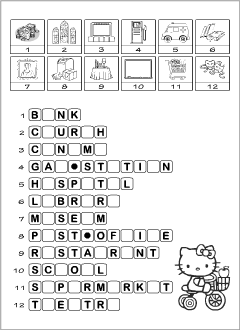 POGLEDAJ SLIKE NAVRHU 64 , 65 STRANICE U UDŽBENIKU. SLIKE POKAZUJU KAKAV JE TKO.EVO ŠTO ZNAČE:NAUGHTY    -ZLOČEST,           CUTE…- SLADAK,          FUNNY…-SMIJEŠAN,        CLEVER…-PAMETAN, SHY…-SRAMEŽLJIV,          NOISY…-GLASAN,             QUIET…-TIH,……..DIRTY…-PRLJAVOTVORI UDŽBENIK NA STRANICI 66.  POGLEDAJ VJEŽBU 2. POGLEDAJ SLIKE I IZABERI PRAVU RIJEČ.PREPIŠI ZAOKRUŽENE RIJEČI U BILJEŽNICU.NA STRANICI 56 IMAŠ DVA KVADRATA.U KVADRAT A NALIJEPI NALJEPNICE KOJE POKAZUJU ZLOČESTU, SLATKU, TIHU IPRLJAVU DJEVOJČICUU KVADRAT B NALIJEPI NALJEPNICE KOJE POKAZUJU GLASNU, SMIJEŠNU, SRAMEŽLJIVU I PAMETNU DJEVOJČICU.IZABERI JEDAN KVADRAT I PREPIŠI SVE ČETIRI REČENICE ISPOD NJEGA.OVO SU VAM ZADACI DO USKRSA. ŽELIM  VAM DA GA LIJEPO PROVEDETE.UOČI 5 RAZLIKA.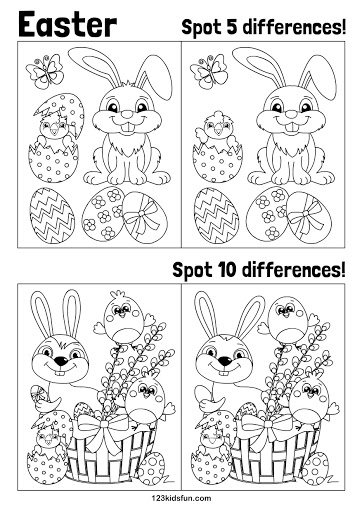 UOČI 10 RAZLIKA.OBOJI SLIKE.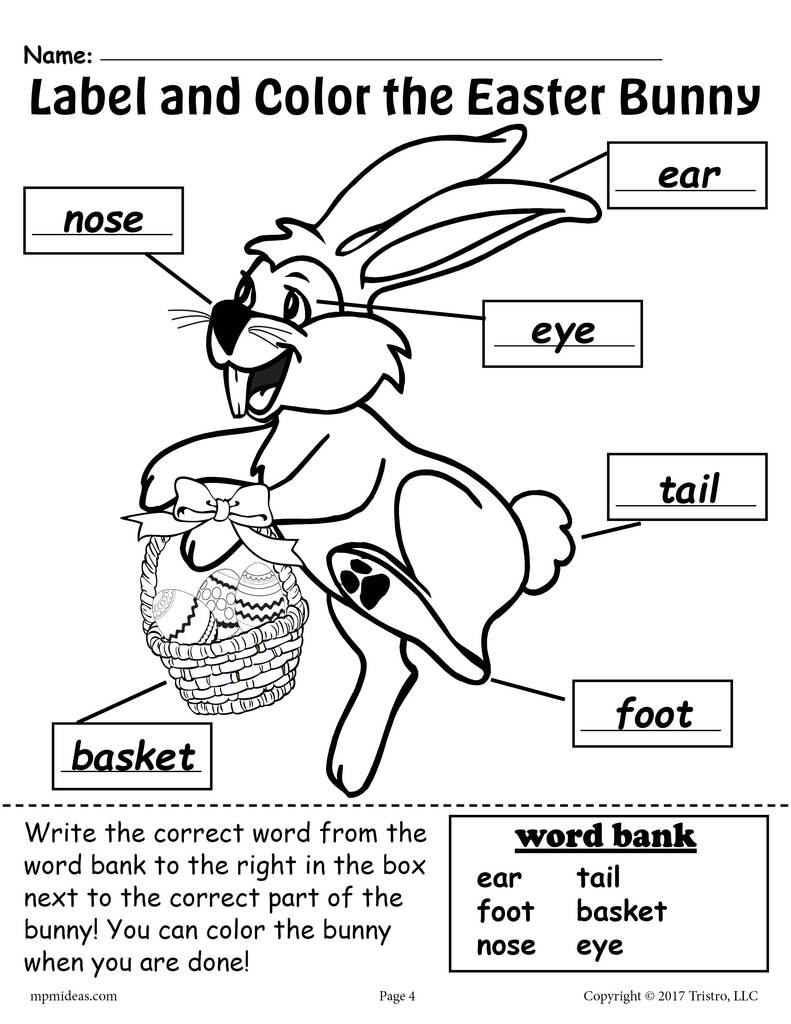 